проект                                                                                 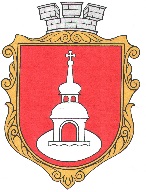 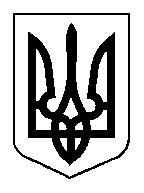             ПЕРЕЯСЛАВ-ХМЕЛЬНИЦЬКА МІСЬКА РАДА           КИЇВСЬКОЇ ОБЛАСТІ(сьоме скликання)РІШЕННЯ « 31 »  жовтня  2019 рокум. Переяслав-ХмельницькийПро затвердження положення про відділ з питань фізичної культури, молоді, спортута охорони здоров’я виконавчого комітету Переяслав-Хмельницької міської ради З метою приведення документів у відповідність до чинного законодавства України, враховуючи рішення Переяслав-Хмельницької міської ради від 29.08. 2019 № 05-07-VІІ «Про затвердження загальної чисельності, структури керівного складу та виконавчих органів Переяслав-Хмельницької міської ради» керуючись п. 4 ст. 54 Закону України «Про місцеве самоврядування в Україні», міська радаВИРІШИЛА:1. Затвердити  Положення про відділ з питань фізичної культури, молоді, спорту та охорони здоров’я виконавчого комітету Переяслав-Хмельницької міської ради Київської області згідно з додатком, що додається.  2. Визнати таким, що втратило чинність рішення міської ради від 26.01.2017 № 71-30-VІІ «Про затвердження положення про відділ з питань фізичної культури, молоді та спорту виконавчого комітету Переяслав-Хмельницької міської ради».         3. Контроль за виконанням даного рішення покласти на постійну діючу комісію міської ради з питань освіти, культури, роботи з молоддю, фізичної культури та спорту, соціального захисту населення та охорони здоров’я .Міський голова                                                                            Т.КОСТІН№ 122-74-VII 02 ГУБЕНКО В.	                                                                                                                            БОЧАРІН П.	              ЖАРКО Ю.    МІЛЬГЕВСЬКИЙ В.	                                                                                                              МЕДВЕДЕНКО Н.                                          	Додаток                                          		до рішенням Переяслав-Хмельницької міської ради                                                           від 31 жовтня 2019 року № 122-74-VII                                 ПОЛОЖЕННЯпро відділ з питань фізичної культури, молоді, спорту та охорони здоров’я  виконавчого комітету Переяслав-Хмельницької міської ради Київської області	м. Переяслав-Хмельницький                                                                 2019 рік1. Загальні положення1.1. Відділ з питань фізичної культури, молоді, спорту та охорони здоров’я виконавчого комітету Переяслав-Хмельницької   міської ради (далі - відділ) утворюється   Переяслав-Хмельницькою міською радою та є її виконавчим органом. 1.2. Відділ підпорядкований міському голові Переяслав-Хмельницької міської ради, виконавчому комітету, а також підзвітний і підконтрольний Переяслав-Хмельницькій  міській  раді, а з питань здійснення  делегованих їм повноважень органів виконавчої влади – також підконтрольний відповідним органам  виконавчої  влади.1.3. Відділ фінансується з місцевого бюджету.        1.4.  Відділ у своїй діяльності керується Конституцією України і законами України, постановами Верховної Ради України, указами і розпорядженнями Кабінету Міністрів України, наказами Державного комітету з питань фізичної культури і спорту, наказами Міністерства охорони здоров’я України, рішеннями Переяслав-Хмельницької   міської  ради та  виконавчого  комітету, розпорядженнями  міського  голови ,  а також цим Положенням. 1.5.Відділ в установленому законодавством порядку та у межах повноважень взаємодіє з іншими структурними підрозділами міської ради,   органами місцевого самоврядування, територіальними органами міністерств, інших центральних органів виконавчої влади, а також підприємствами, установами та організаціями з метою створення умов для провадження послідовної та узгодженої діяльності щодо строків, періодичності одержання і передачі інформації, необхідної для належного виконання покладених на нього завдань та здійснення запланованих заходів.2. Основні завдання відділу2.1 У сфері фізичної культури, молоді та спорту: 2.1.1. Забезпечення на території міста реалізації державної політики у сфері фізичної культури, спорту, молодіжної політики.2.1.2. Розроблення комплексних і цільових програм розвитку фізичної культури, молодіжної політики та організаційне забезпечення їх реалізації;2.1.3. Організація і проведення фізкультурно-спортивних заходів серед широких верств населення, залучення їх до занять фізичною культурою та спортом;2.1.4.   Забезпечення підготовки та проведення спортивних заходів, навчально-тренувальних зборів, заходів щодо участі спортсменів у спортивних змаганнях різних рівнів;2.1.5. Забезпечення фізичного виховання і фізкультурно-оздоровчої діяльності у навчально-виховній, виробничій та соціально-побутовій сферах на принципах пріоритету оздоровчої спрямованості, використання сучасних засобів і форм розвитку фізичної культури населення;2.1.8. Сприяння молодіжним, дитячим громадським організаціям у проведенні ними роботи з питань молодіжної політики.2.1.9. Сприяння міжнародному співробітництву з питань молодіжної політики.2.2. У сфері охорони здоров’я:2.2.1. Реалізація державної політики в галузі охорони здоров’я. 2.2.2. Аналіз стану охорони здоров’я в місті, прогнозування розвитку та удосконалення мережі закладів охорони здоров’я незалежно від типів і форм власності згідно із потребою громадян у медичній допомозі, розробка та організація виконання міських програм розвитку охорони здоров’я. 2.2.3. Сприяння розвитку мережі закладів охорони здоров’я усіх форм власності, індивідуальної підприємницької діяльності в галузі охорони здоров’я. 2.2.4. Сприяння зміцненню матеріально-технічної бази комунальних закладів охорони здоров’я, забезпечення проведення та підвищення рівня акредитації закладів охорони здоров’я. 2.2.5. Здійснення міжнародного співробітництва у сфері охорони здоров’я. Сприяння залученню гуманітарної та іншої допомоги для установ, закладів та підприємств охорони здоров'я, підпорядкованих відділу. 3. Функції відділуВідділ відповідно до покладених на нього завдань відділ реалізує наступні функції:3.1 У сфері фізичної культури, молоді та спорту: 3.1.1. Організовує виконання Конституції  і законів України, актів Президента України, Кабінету Міністрів України, наказів міністерств, інших  органів виконавчої влади та здійснює контроль за їх реалізацією;3.1.2. Забезпечує у межах своїх повноважень захист прав і законних інтересів фізичних та юридичних осіб;3.1.3. Надає адміністративні послуги, у випадках, передбачених чинним законодавством України;3.1.4. Аналізує стан та тенденції соціально-економічного та культурного розвитку у межах міста та вживає заходів до усунення недоліків;3.1.5. Бере участь у підготовці пропозицій до проектів програм соціально-економічного та культурного розвитку міста;3.1.6. Вносить пропозиції щодо проекту міського бюджету;3.1.7.  забезпечує ефективне і цільове використання відповідних бюджетних коштів;3.1.8. Бере участь у підготовці заходів щодо розвитку міста;3.1.9.   Розробляє проекти розпоряджень міського голови, у визначених законом випадках - проекти нормативно-правових актів з питань реалізації повноважень у галузі молоді та спорту;3.1.10.  Бере участь у погодженні проектів нормативно-правових актів, розроблених іншими органами виконавчої влади;3.1.11.  Бере участь у розробленні проектів розпоряджень міського голови, проектів нормативно-правових актів, головними розробниками яких є інші структурні підрозділи   міської ради;3.1.12.   Бере участь у підготовці звітів міського голови    для їх розгляду на сесії Переяслав-Хмельницької міської  ради;3.1.13.   Готує самостійно або разом з іншими структурними підрозділами міської ради, виконавчого  комітету інформаційні та аналітичні матеріали для подання міському голові;3.1.14. Забезпечує здійснення заходів щодо запобігання і протидії корупції;3.1.15. Готує (бере участь у підготовці) проекти угод, договорів, меморандумів, протоколів зустрічей делегацій і робочих груп у межах своїх повноважень;3.1.16. Розглядає в установленому законодавством порядку звернення громадян;3.1.17. Опрацьовує запити і звернення народних депутатів України та депутатів відповідних місцевих рад;3.1.18.  Забезпечує доступ до публічної інформації, розпорядником якої він є;3.1.19. Постійно інформує населення про стан здійснення визначених законом повноважень;3.1.20. Контролює органи місцевого самоврядування та надає методичну допомогу з питань здійснення наданих їм законом повноважень органів виконавчої влади;3.1.21. Здійснює повноваження, делеговані органам місцевого самоврядування;3.1.22. Забезпечує у межах своїх повноважень дотримання вимог законодавства з охорони праці, пожежної безпеки;3.1.23. Організовує роботу з укомплектування, зберігання, обліку та використання архівних документів;3.1.24. Забезпечує у межах своїх повноважень реалізацію державної політики стосовно захисту інформації з обмеженим доступом;3.1.25. Забезпечує захист персональних даних;3.1.26. Здійснює разом структурними підрозділами міської ради, виконавчого комітету громадянами, об'єднаннями громадян заходи щодо розвитку фізичної культури, спорту та молоді;3.1.27. Виконує програми і здійснює заходи, спрямовані на забезпечення соціального та правового захисту молоді, сприяння соціальному становленню та розвитку молоді;3.1.28. Координує діяльність органів місцевого самоврядування з питань реалізації державної політики стосовно молоді та розвитку фізичної культури і спорту;3.1.29. Організовує і проводить фізкультурно-спортивні заходи серед широких верств населення, залучає їх до занять фізичною культурою і спортом, забезпечує пропаганду здорового способу життя;3.1.30. Готує:- пропозиції до проектів міських програм, планів і прогнозів з питань молодіжної політики, фізичної культури та спорту;- пропозиції стосовно вдосконалення нормативно-правової бази з питань, що належать до його компетенції, і вносить їх в установленому порядку на розгляд управлінню молоді та спорту Київської обласної державної адміністрації;3.1.31. Розробляє разом із іншими структурними підрозділами міської ради, виконавчого комітету за участю об'єднань громадян проекти програм з питань молодіжної політики, фізичної культури і спорту, організовує роботу, пов'язану з їх виконанням, вносить в установленому порядку на розгляд міської ради пропозиції щодо фінансового забезпечення цих програм;3.1.32. Забезпечує:- підготовку і проведення навчально-тренувальних зборів спортсменів, які беруть участь у спортивних змаганнях різних рівнів;- формування і затвердження календарних планів проведення спортивних змагань та навчально-тренувальних зборів відповідно до Єдиного календарного плану фізкультурно-оздоровчих та спортивних заходів, а також календарного плану проведення заходів із молодіжної політики;- організацію і проведення заходів, передбачених календарними планами фізкультурно-оздоровчих та спортивних заходів, молодіжних заходів у межах коштів, виділених на розвиток фізичної культури і спорту та реалізації молодіжної політики;- організацію роботи з фізичного виховання і провадження фізкультурно-оздоровчої діяльності у навчально-виховній сфері на принципах індивідуального підходу, пріоритету оздоровчої спрямованості, широкого використання різноманітних засобів і форм фізичного вдосконалення та безперервності процесу;- здійснення у межах своїх повноважень заходів щодо соціального захисту спортсменів, зокрема спортсменів-інвалідів, ветеранів спорту, тренерів, інших фахівців з фізичної культури і спорту;- в межах своїх повноважень здійснення заходів щодо активізації міжнародного співробітництва з питань, що належать до його компетенції;3.1.33. Порушує в установленому порядку клопотання про нагородження спортсменів, тренерів та інших працівників сфери фізичної культури і спорту державними нагородами, присвоєння їм спортивних звань, а також про призначення державних стипендій олімпійським та паралімпійським чемпіонам, талановитим перспективним спортсменам, видатним спортсменам, тренерам та діячам фізичної культури і спорту в місті; порушує в установленому порядку клопотання про нагородження молоді, а також про призначення стипендій талановитим студентам міста;3.1.34. Забезпечує дотримання фізкультурно-оздоровчими і спортивними організаціями стандартів спортивної класифікації, нормативів з фізичної культури і спорту;3.1.35. Організовує та бере участь у проведенні олімпіад, спартакіад, конкурсів, турнірів, виставок, фестивалів творчості, конференцій, форумів, інших заходів, спрямованих на підвищення культурно-освітнього рівня дітей і молоді;3.1.36. Сприяє:- молодіжним, дитячим та іншим громадським організаціям у проведені ними роботи стосовно молоді;- розвитку олімпійського та параолімпійського руху в місті;- в межах своїх повноважень виконанню програм, розроблених молодіжними, дитячими та іншими громадськими організаціями;- працевлаштуванню та зайнятості молоді, розвитку молодіжної підприємницької діяльності;- залученню коштів підприємств, установ та організацій для соціальної підтримки молоді;3.1.37. Забезпечує у межах своїх повноважень організацію самодіяльного масового спорту, фізичної культури і спорту серед інвалідів, ветеранів, організовує надання закладами фізичної культури і спорту оздоровчих послуг населенню та вживає заходів для розвитку мережі цих закладів;3.1.38. Удосконалює форми і методи фізкультурно-оздоровчої роботи у виробничій та соціально-побутовій сфері з метою залучення широких верств населення до занять фізичною культурою і спортом;3.1.39. Удосконалює в межах своїх повноважень систему пошуку і відбору талановитих та обдарованих дітей і молоді, сприяє їх підтримці;3.1.40. Бере участь у розробленні та здійсненні заходів щодо створення та зміцнення матеріально-технічної бази об'єктів і споруд спортивного призначення;3.1.41. Здійснює контроль у межах своїх повноважень за організацією та проведенням заходів з фізичної культури і спорту в місті, використанням фінансових і матеріальних ресурсів, що виділяються з міського бюджету з цією метою;3.1.42. Забезпечує контроль за дотриманням законодавства з питань молодіжної політики, фізичної культури і спорту;3.1.43. Вивчає, узагальнює та поширює передовий досвід роботи у сфері фізичної культури і спорту, молодіжної політики проводить з, цією метою методичні та науково практичні семінари, конференції, інші заходи;3.1.44. Сприяє впровадженню у практику науково обґрунтованих систем фізичного виховання населення та підготовки спортсменів вищої категорії;3.1.45. Вивчає потребу у фахівцях для організації роботи з розвитку фізичної культури, спорту та молоді, організовує підвищення їх кваліфікації;3.1.46. Сприяє розвитку підприємництва, залученню інвестицій у сфері фізичної культури і спорту, подає консультаційно-методичну допомогу суб'єктам господарювання з питань ліцензування фізкультурно-оздоровчої та спортивної діяльності;3.1.47. Комплектує склад збірних команд міста за видами спорту, забезпечує організацію підготовки та участі спортсменів у змаганнях усіх рівнів;3.1.48. Взаємодіє з місцевими осередками спортивних організацій (федерацій, асоціацій, спілок, об'єднань тощо) з питань розвитку відповідного виду спорту (версії) згідно з укладеними двосторонніми договорами;3.1.49. Залучає до розв'язання актуальних проблем фізкультурно-спортивного руху громадські організації фізкультурно-спортивної спрямованості;3.1.50.  Організовує і удосконалює систему пошуку, відбору талановитих та обдарованих дітей, роботу з підготовки спортивного резерву, сприяє збереженню та вдосконаленню мережі дитячо-юнацьких спортивних шкіл усіх типів, спеціалізованих навчальних закладів спортивного профілю, центрів олімпійської підготовки, забезпечує та контролює організацію навчально-тренувального процесу, сприяє створенню нових спортивних шкіл та відділень за видами спорту, планує розвиток пріоритетних видів спорту в місті;3.1.51. Забезпечує у межах своїх повноважень здійснення заходів щодо активізації міжнародного співробітництва з питань фізичної культури і спорту;3.1.52. Здійснює в установленому порядку фінансування закладів, підприємств, установ та організацій з питань фізичної культури і спорту, що належать до сфери управління міської ради;3.1.53. Здійснює контроль за технічним станом та ефективністю використання фізкультурно-оздоровчих і спортивних об'єктів, що належать до сфери управління міської ради, виступає замовником їх будівництва, відповідає за дотримання правил безпеки під час проведення масових спортивних заходів на цих об'єктах;3.1.54. Сприяє створенню цільових благодійних фондів, діяльність яких спрямована на підтримку фізкультурно-спортивних програм, активізацію фізкультурно-оздоровчої роботи та спорту серед інвалідів, надає організаційну та консультаційно-методичну допомогу громадським організаціям фізкультурно-спортивної спрямованості;3.1.55.  Сприяє в установленому порядку інформаційно-пропагандистській та видавничій діяльності з питань молодіжної політики, фізичної культури і спорту;3.1.56. Здійснює заходи, спрямовані на пропагування сімейних цінностей, підвищення рівня правової обізнаності молодих сімей, забезпечення соціального і правового захисту молодих сімей;3.1.57. Вживає в межах своїх повноважень заходів до утвердження здорового способу життя у дитячому та молодіжному середовищі, проводить інформаційно-просвітницьку роботу щодо протидії поширенню соціально небезпечних хвороб серед дітей і молоді;3.1.58. Забезпечує у межах своїх повноважень реалізацію державної політики стосовно державної таємниці, здійснення контролю за її збереженням у відділі;3.1.59. Здійснює інші передбачені законом повноваження.3.2. У сфері охорони здоров’я: 3.2.1. Розробляє та подає в установленому порядку пропозиції до проектів програми соціально-економічного розвитку міста та проектів міського бюджету, забезпечує у межах своїх повноважень їх виконання. 3.2.2. Розробляє та подає міській раді пропозиції стосовно реалізації державної політики в сфері охорони здоров’я. 3.2.3. Проводить аналіз показників стану здоров’я населення, розробляє та забезпечує здійснення заходів щодо запобігання та зниження рівнів захворюваності і втрати працездатності населення міста, пропагування здорового способу життя. 3.2.4. Формує заявки на закупівлю медичного обладнання, лікарських засобів, спеціальних санітарних транспортних засобів, що централізовано постачаються за рахунок коштів державного і місцевих бюджетів; 3.2.5. Забезпечує прогнозування та планування розвитку мережі закладів охорони здоров’я у місті. 3.2.6. Забезпечує прогнозування та планування розвитку мережі закладів охорони здоров’я у місті.3.2.7. Забезпечує в установленому законодавством порядку розгляд звернень громадян, контролює проведення цієї роботи в закладах охорони здоров’я; 3.2.8. Сприяє поширенню в установленому порядку передового досвіду в закладах охорони здоров’я, розвиткові міжрегіонального співробітництва в сфері охорони здоров’я;             3.2.9. Виконує інші, покладені на нього функції та завдання.3.2.1. Функції у сфері організації мережі та здійснення керівництва закладами охорони здоров’я: 3.2.1.1. Здійснює управління установами, закладами та підприємствами, які відносяться до сфери охорони здоров’я та засновником яких є Переяслав-Хмельницька міська рада;3.2.1.2. Визначає потребу у закладах охорони здоров’я міста та подає пропозиції Переяслав-Хмельницькій міській раді, виконавчому комітету міської ради щодо удосконалення їх мережі відповідно до соціально-економічних потреб міста за наявності необхідної матеріально-технічної, науково-методичної бази, медичних кадрів, тощо; 3.2.1.3. Забезпечує оперативний контроль за збереженням існуючої мережі закладів охорони здоров’я, сприяє їх фінансовому, матеріально-технічному та методичному забезпеченню; 3.2.1.4. Здійснює у межах своєї компетенції перевірки закладів охорони здоров’я, що належать до сфери управління; 3.2.1.5. Здійснює контроль за організацією медичної допомоги; 3.2.1.6. Сприяє проведенню медичного обстеження призовників до лав Збройних сил України; 3.2.1.7. Контролює роботу установ, закладів, підприємств охорони здоров’я, підпорядкованих відділу, в надзвичайних та екстремальних умовах; 3.2.1.8. Контролює заходи щодо поліпшення медичної служби цивільного захисту міста Переяслава-Хмельницького та проведення планових навчань медичного персоналу для роботи в надзвичайних умовах при ліквідації аварій та катастроф; 3.2.1.9. Контролює заходи щодо розвитку профілактичного напрямку в охороні здоров’я; 3.2.1.10. Контролює заходи з попередження, лікування, локалізації та ліквідації масових інфекційних захворювань установами, закладами, підприємствами охорони здоров’я, підпорядкованими відділу; 3.2.1.11. Подає пропозиції міському голові, в разі виникнення або поширення епідемічних захворювань, екстремальної ситуації в місті Переяславі-Хмельницькому; 3.2.1.12. Може звертатися з пропозицією до уповноважених органів про проведення перевірок на підприємствах, установах, організаціях, що не перебувають у комунальній власності міської ради, та фізичних, юридичних осіб, які здійснюють надання медичних послуг, у разі порушень дотримання ними умов ведення медичної практики; 3.2.1.13. Вирішує в межах своєї компетенції питання, пов’язані з будівництвом, капітальним та поточним ремонтом установ, закладів та підприємств охорони здоров'я, підпорядкованих відділу; погоджує проекти будівництва установ, закладів та підприємств охорони здоров'я, підпорядкованих відділу, сприяє їх раціональному розміщенню; 3.2.1.14. Сприяє роботі товариств, асоціацій, інших громадських та неприбуткових організацій, які діють у сфері охорони здоров’я; 3.2.1.15. Контролює, в межах своїх повноважень, здійснення заходів щодо ліквідації наслідків екологічних катастроф, стихійного лиха, епідемій, епізоотій, інших надзвичайних ситуацій установами, закладами та підприємствами охорони здоров'я, підпорядкованими відділу; 3.2.2.Функції у сфері організації нормативно-правового забезпечення установ, закладів та підприємств охорони здоров'я, підпорядкованих відділу:3.2.2.1. Контролює виконання установами, закладами та підприємствами охорони здоров'я, підпорядкованими відділу, покладених на них обов’язків; 3.2.2.2. Погоджує установчі документи установ, закладів та підприємств охорони здоров'я, підпорядкованих відділу, подає виконавчому комітету міської ради та міській раді відповідні проекти рішень. 3.2.3 Функції у сфері організації фінансового забезпечення закладів охорони здоров’я: 3.2.3.1. Організує розроблення бюджетних запитів закладами охорони здоров’я для подання фінансовому управлінню міської ради в установлені ним терміни та порядку; Здійснює внутрішній контроль за повнотою надходжень, отриманих закладами охорони здоров’я, і витрачання ними бюджетних коштів. Одержує звіти про використання бюджетних коштів від закладів охорони здоров’я міста і аналізує ефективність їх використання ними бюджетних коштів; 3.2.3.2. Контролює та аналізує використання залучених закладами охорони здоров’я коштів підприємств, установ, організацій та з інших джерел для задоволення потреб закладів охорони здоров’я. 3.2.4. Функції у сфері організації матеріально-технічного забезпечення закладів охорони здоров’я: 3.2.4. 1. Сприяє матеріально-технічному забезпеченню закладів охорони здоров’я, введенню в дію нових приміщень, реконструкції і переобладнанню діючих закладів, забезпеченню лікувального процесу діагностичним, лабораторним, стерилізаційним та іншим обладнанням та інвентарем відповідно до норм оснащення, оновленню медичної апаратури, санітарного транспорту, здійснює контроль за використанням комунального майна за призначенням; 3.2.4. 2. Контролює заходи з впровадження комп’ютерних методів обліку та автоматизованих систем управління в установах, закладах та підприємствах охорони здоров'я, підпорядкованих відділу.4. Права відділуВідділ для здійснення повноважень та виконання завдань, що визначені, має право:4.1. У сфері фізичної культури, молоді та спорту: 4.1.1. одержувати в установленому законодавством порядку від інших структурних підрозділів адміністрації, органів місцевого самоврядування, підприємств, установ та організацій незалежно від форми власності та їх посадових осіб інформацію, документи і матеріали, необхідні для виконання покладених на нього завдань;4.1.2. залучати до виконання окремих робіт, участі у вивченні окремих питань спеціалістів, фахівців інших структурних підрозділів міської радиї, підприємств, установ та організацій (за погодженням з їх керівниками), представників громадських об’єднань (за згодою);4.1.3. вносити в установленому порядку пропозиції щодо удосконалення роботи міської ради у відповідній галузі;4.1.4. користуватись в установленому порядку інформаційними базами органів виконавчої влади, системами зв’язку і комунікацій, мережами спеціального зв’язку та іншими технічними засобами;4.1.5. скликати в установленому порядку наради, проводити семінари та конференції з питань, що належать до компетенції відділу. 4.2. У сфері охорони здоров’я:4.2.1. Залучати до розроблення міських програм розвитку та реорганізації охорони здоров’я та розгляду питань, що належать до його компетенції, медичних, науково-медичних працівників і та інших спеціалістів. 4.2.2. Проводити конференції медичних працівників, семінари, наради керівників, фахівців закладів охорони здоров’я з питань, що належать до його компетенції. 4.2.3. Вносити пропозиції компетентним органам та посадовим особам щодо фінансування галузі охорони здоров’я міста, брати безпосередню участь у формуванні бюджету охорони здоров’я міста. 4.2.4. Погоджувати оренду майна та вільних площ приміщень, які знаходяться на балансі закладів охорони здоров’я і є власністю територіальної громади міста Переяслава-Хмельницького, фізичними та юридичними особами. 5. Керівництво відділу5.1. Відділ очолює начальник, який призначається на посаду і звільняється з посади міським головою, згідно  із законодавством  про  службу  в  органах місцевого самоврядування  в  установленому  законодавством порядку.  5.2. Начальник відділу: 5.2.1. Здійснює керівництво відділом, несе персональну відповідальність за організацію та результати його діяльності, сприяє створенню належних умов праці у відділі;5.2.2. Подає на затвердження сесії міської ради положення про відділ;5.2.3. Затверджує посадові інструкції працівників відділу;5.2.4. Розподіляє обов’язки між працівниками відділу;5.2.5. Планує роботу відділу, вносить пропозиції щодо формування планів роботи міської ради;5.2.6. Вживає заходів до удосконалення організації та підвищення ефективності роботи відділу;5.2.7. Звітує перед сесією міської ради про виконання покладених на відділ завдань та затверджених планів роботи;5.2.8. Може входити до складу виконавчого комітету;5.2.9. Вносить пропозиції щодо розгляду на засіданнях колегії питань, що належать до компетенції відділу, та розробляє проекти відповідних рішень;5.2.10. Може брати участь у засіданнях органів місцевого самоврядування;5.2.11. Представляє інтереси відділу у взаємовідносинах з іншими структурними підрозділами міської ради, з міністерствами, іншими центральними органами виконавчої влади, органами місцевого самоврядування, підприємствами, установами та організаціями - за дорученням міського голови;   5.2.12. Видає у межах своїх повноважень накази, організовує контроль за їх виконанням;5.2.13. Подає на затвердження міській  раді   проекти кошторису та штатного розпису відділу в межах визначеної граничної чисельності та фонду оплати праці його працівників;5.2.14. Розпоряджається коштами у межах асигнувань, передбачених в міському бюджеті на розвиток фізичної культури, молоді, спорту та охорони здоров’я несе персональну відповідальність за їх цільове використання;5.2.15. Організовує роботу з підвищення рівня професійної компетентності державних службовців відділу;5.2.16. Проводить особистий прийом громадян з питань, що належать до повноважень відділу;5.2.17. Забезпечує дотримання працівниками відділу правил внутрішнього трудового розпорядку та виконавської дисципліни;5.2.19. Здійснює інші повноваження, визначені законом.5.3. Накази начальника відділу, що суперечать Конституції та законам України, актам Президента України, Кабінету Міністрів України, міністерств, інших центральних органів виконавчої влади, можуть бути скасовані міським головою.  6. Структура відділу6.1. Гранична чисельність, фонд оплати праці працівників відділу затверджується Переяслав-Хмельницькою  міською радою.6.2. Відділ утримується за рахунок коштів місцевого бюджету. Секретар ради                                                                        П. Бочарін